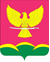 СОВЕТ НОВОТИТАРОВСКОГОСЕЛЬСКОГО ПОСЕЛЕНИЯ ДИНСКОГО РАЙОНАРЕШЕНИЕот 20.05.2021                                                                            № 118-31/04станица НовотитаровскаяО согласовании передачи муниципального движимого имущества в безвозмездное пользование муниципальному унитарному предприятию «Коммунальник»         В соответствии с Федеральным законом от 06.10.2003 № 131-ФЗ «Об общих принципах организации местного самоуправления в Российской Федерации», Уставом Новотитаровского сельского поселения Динского района, решением Совета Новотитаровского сельского поселения Динского района № 156-28/02 от 22.12.2011 «Об утверждении Положения о порядке владения, управления и распоряжения объектами муниципальной собственности Новотитаровского  сельского  поселения  Динского  района», в целях повышения эффективности использования имущества, находящегося в муниципальной собственности Новотитаровского сельского поселения Динского района, Совет  Новотитаровского  сельского  поселения  Динского  района,    р е ш и л:Согласовать передачу муниципального движимого имущества, находящегося в оперативном управлении муниципального казенного учреждения «По обеспечению хозяйственного обслуживания органов местного самоуправления Новотитаровского сельского поселения Динского района» в безвозмездное пользование муниципальному унитарному предприятию «Коммунальник» (прилагается).2.	Разместить настоящее решение на официальном сайте администрации Новотитаровского сельского поселения Динского района – www.novotitarovskaya.info.3. Контроль за выполнением настоящего решения возложить на комиссию по вопросам собственности, ЖКХ и благоустройству Совета Новотитаровского сельского поселения Динского района (Никитенко) и администрацию Новотитаровского сельского поселения Динского района (Кошман).4. Решение вступает в силу со дня его подписания.Председатель Совета Новотитаровского сельского поселения                                           К.А. ПрокофьевПРИЛОЖЕНИЕ к решению СоветаНовотитаровского сельскогопоселения Динского районаот  20.05.2021 г. №  118-31/04Перечень муниципального движимого имущества, находящегося в оперативном управлении муниципального казенного учреждения «По обеспечению хозяйственного обслуживания органов местного самоуправления Новотитаровского сельского поселения Динского района», передаваемого в безвозмездное пользование муниципальному унитарному предприятию «Коммунальник»№ п/пНаименование имуществаДата ввода в эксплуатациюБалансовая стоимость, в руб.1Автомобиль  Шевроле Нива, паспорт транспортного средства 63 МК 409540; гос.номер М 477 ВВ 93, идентификационный номер (VIN)- X9L21230070166012; двигатель ВАЗ 2123, 0177415, шасси - номер отсутствует, кузов № 0166012, цвет: серо - коричневый металлик2007357 500